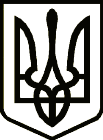 УКРАЇНАСРІБНЯНСЬКА СЕЛИЩНА РАДАРІШЕННЯ( чотирнадцята сесія восьмого скликання)04 лютого 2022 року     								смт СрібнеПро затвердження плану роботи Срібнянської селищної ради на 2022 рікВідповідно до пункту 7 ч. 1 ст. 26, ч.1 ст.59 Закону України «Про місцеве самоврядування в Україні», з метою системного забезпечення діяльності Срібнянської селищної ради у 2022 році, селищна рада вирішила:1. Затвердити план роботи Срібнянської селищної ради на 2022 рік (додається).2. Доручити виконавчим органам селищної ради, при необхідності, вносити зміни до плану роботи Срібнянської селищної ради на 2022 рік.3. Перелік питань для розгляду на пленарних засіданнях селищної ради у 2022 році розмістити на офіційному веб-сайті селищної ради.4. Контроль за виконанням рішення покласти на секретаря ради Ірину МАРТИНЮК та голів постійних комісій селищної ради.Селищний голова                                                                Олена ПАНЧЕНКО                     